Výtvarná dílnaSpolečenské centrum Rákosníčekzve všechny příznivce tzn. malé i velkéna výtvarnou dílnuKdy: neděle 4.2.2018Kde: Společenské centrum Rákosníček Poběžovice         u HolicV kolik: od 13.00 hod.S sebou: 20 Kč,- na materiál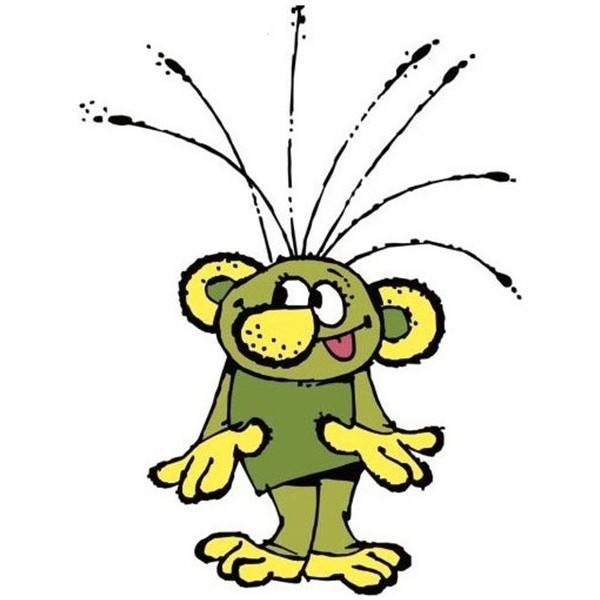 Poznámka:  Bude otevřeno i pro děti, které si budou chtít jen pohrát